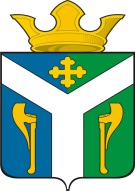 АДМИНИСТРАЦИЯ    УСТЬ – НИЦИНСКОГО СЕЛЬСКОГО ПОСЕЛЕНИЯПОСТАНОВЛЕНИЕ_______________________________________________________        _______27.08.2021                                                                                                          № 177с. Усть – НицинскоеО реализации плана мероприятий Усть-Ницинского сельского поселения при установлении на отдельном участке территории Усть-Ницинского сельского поселения уровней террористической опасности, предусмотренных Указом Президента Российской Федерации от 14 июня 2012 года № 851 «О порядке установления уровней террористической опасности, предусматривающих принятие дополнительных мер по обеспечению безопасности личности, общества и государства»В целях реализации Указа Президента Российской Федерации от 14.06.2012 № 851 «О порядке установления уровней террористической опасности, предусматривающих принятие дополнительных мер по обеспечению безопасности личности, общества и государства»ПОСТАНОВЛЯЮ:Внести изменения в План мероприятий Усть-Ницинского сельского поселения при установлении на отдельном участке территории Усть-Ницинского сельского поселения уровней террористической опасности, предусмотренных Указом Президента Российской Федерации от 14 июня 2012 года № 851 «О порядке установления уровней террористической опасности, предусматривающих принятие дополнительных мер по обеспечению безопасности личности, общества и государства», утвержденный постановлением администрации Усть-Ницинского сельского поселения от 01.03.2021 № 50 «Об утверждении плана мероприятий Усть-Ницинского сельского поселения при установлении на отдельном участке территории Усть-Ницинского сельского поселения уровней террористической опасности, предусмотренных Указом Президента Российской Федерации от 14 июня 2012 года № 851 «О порядке установления уровней террористической опасности, предусматривающих принятие дополнительных мер по обеспечению безопасности личности, общества и государства» изложив его в новой редакции (прилагается).Заместителю главы администрации Усть-Ницинского сельского поселения Огиевич А.А.:1) не позднее 31.08.2021 довести план до муниципальных служащих и работников Администрации Усть-Ницинского сельского поселения.                    В случае отсутствия сотрудника (работника) по причине отпуска, болезни, командировки и т. д., план довести в первый день выхода на работу;2) разработать проект инструкции по действию муниципальных служащих и работников Администрации Усть-Ницинского сельского поселения при угрозе или осуществлении террористического акта.3. Директору муниципального унитарного предприятия «Жилкомсервис», директору муниципального бюджетного учреждения культуры «Усть-Ницинский культурно-досуговый центр» Усть-Ницинского сельского поселения:1) не позднее 31.08.2021 довести план до сотрудников (работников) организаций. В случае отсутствия сотрудника (работника) по причине отпуска, болезни, командировки и т. д., план довести в первый день выхода на работу;2) разработать инструкцию по действию сотрудников (работников) организаций при угрозе или осуществлении террористического акта. Инструкцию разместить в каждом кабинете (месте исполнения обязанностей).4.  Контроль  за исполнением настоящего  постановления  возложить на     заместителя главы администрации  сельского поселения А.А.ОгиевичГлава Усть-Ницинского                  сельского поселения                                                                       		А.С.Лукин                              ЛИСТ ОЗНАКОМЛЕНИЯмуниципальных служащих и работников Администрации Усть-Ницинского сельского поселения с планом мероприятий Усть-Ницинского сельского поселения при установлении на отдельном участке территории Усть-Ницинского сельского поселения уровней террористической опасности, предусмотренных Указом Президента Российской Федерации от 14 июня 2012 года № 851 «О порядке установления уровней террористической опасности, предусматривающих принятие дополнительных мер по обеспечению безопасности личности, общества и государства», утвержденным постановлением администрации Усть-Ницинского сельского поселения от 27.08.2021 № 177ПЛАНмероприятий Усть-Ницинского сельского поселения при установлении на отдельном участке территории (объекте)Усть-Ницинского сельского поселения уровней террористической опасности, предусмотренных Указом Президента Российской Федерации от 14 июня 2012 года № 851 «О порядке установления уровней террористической опасности, предусматривающих принятие дополнительных мер по обеспечению безопасности личности, общества и государства»№ п/пФ.И.О. муниципального служащего или работникаДолжность Дата ознакомления, подпись1Огиевич А.А.Заместитель главы администрации2Баранова С.В.Ведущий специалист3Лукина Т.Н.Ведущий специалист4Есаулкова И.Н.Ведущий специалист5Аксенова О.О.Ведущий специалист6Шанаурина О.П.Специалист I категории7Сидорова Л.А.Специалист I категории8Соболева Л.Л.Специалист I категории9Аксенов А.Б.Специалист I категории10Теплоухова И.И.Специалист I категории11Мочалова О.В.Ведущий специалист12Рыбакова Н.А.Старший инспектор по воинскому учету13Горбачев А.Н.ВодительПриложениеУтвержденпостановлением администрацииУсть-Ницинского сельского поселенияот 27.08.2021 № 177№ п/пМероприятиеВремя готовности(Ч+00:00)Исполнители (соисполнители)1234 I. Подготовительные мероприятия I. Подготовительные мероприятия I. Подготовительные мероприятия I. Подготовительные мероприятия3.Принять нормативные правовые акты об участии органов местного самоуправления Усть-Ницинского сельского поселения в проведении мероприятий при установлении на отдельном участке территории Усть-Ницинского сельского поселения повышенного («синего») уровня террористической опасностиЧ+01:00Глава Усть-Ницинского сельского поселения II. Мероприятия при установлении повышенного («синего») уровня террористической опасности II. Мероприятия при установлении повышенного («синего») уровня террористической опасности II. Мероприятия при установлении повышенного («синего») уровня террористической опасности II. Мероприятия при установлении повышенного («синего») уровня террористической опасности5.Принять участие в проведении внеплановых мероприятий по проверке информации о возможном совершении террористического актаЧ+01:30Глава Усть-Ницинского сельского поселения и руководители подведомственных учреждений (организаций)6.Провести дополнительный инструктаж муниципальных служащих, работников, а также персонала объектов, находящихся в муниципальной собственности, с привлечением в зависимости от полученной информации специалистов в соответствующей областиЧ+02:00Глава Усть-Ницинского сельского поселения и  руководители подведомственных учреждений (организаций)7.Принять участие в проверках и осмотрах объектов инфраструктуры, теплопроводов,     Усть-Ницинского сельского поселения в целях выявления возможных мест закладки взрывных устройствЧ+04:00Глава Усть-Ницинского сельского поселения и руководители подведомственных учреждений (организаций)8.Принять участие в проведении инженерно-технической разведки основных маршрутов передвижения участников массовых мероприятий, обследованиях потенциальных объектов террористических посягательств Усть-Ницинского сельского поселения в целях обнаружения и обезвреживания взрывных устройствЧ+02:00Глава Усть-Ницинского сельского поселения и руководители подведомственных учреждений (организаций) III. При установлении высокого («желтого») уровня террористической опасности III. При установлении высокого («желтого») уровня террористической опасности III. При установлении высокого («желтого») уровня террористической опасности III. При установлении высокого («желтого») уровня террористической опасности10.Проверить готовность муниципальных служащих и работников, а также персонала объектов, находящихся в муниципальной собственности, и отработать их возможные действия по пресечению террористического акта и спасению людей Ч+02:00Ч+02:00Глава Усть-Ницинского сельского поселения и руководители подведомственных учреждений (организаций)IV. Мероприятия при установлении критического («Красного») уровня террористической опасностиIV. Мероприятия при установлении критического («Красного») уровня террористической опасностиIV. Мероприятия при установлении критического («Красного») уровня террористической опасностиIV. Мероприятия при установлении критического («Красного») уровня террористической опасности12.Продолжить проведение мероприятий, предусмотренных разделами II и III настоящего ПланаПостоянно с момента получения информации об установлении уровня террористической опасностиГлава Усть-Ницинского сельского поселения и руководители подведомственных учреждений (организаций)13.Усилить охрану объектов, находящихся в муниципальной собственностиЧ+01:00Глава Усть-Ницинского сельского поселения и руководители подведомственных учреждений (организаций)15.Принять участие в проведении неотложных мер по спасению людей, охране имущества, оставшегося без присмотра, и содействию бесперебойной работе спасательных служб Слободо-Туринского муниципального районаЧ+24:00Глава Усть-Ницинского сельского поселения и руководители подведомственных учреждений (организаций)16.Привести в состояние готовности транспортные средства к эвакуации людейЧ+01:00Глава Усть-Ницинского сельского поселения и руководители подведомственных учреждений (организаций)